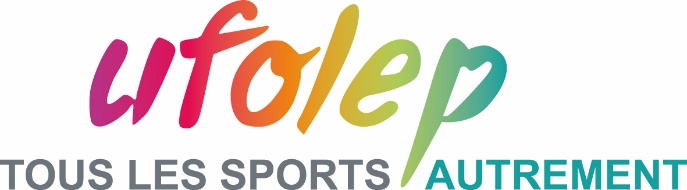 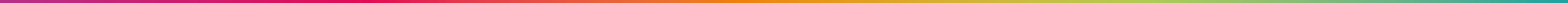 Les passages du règlement intérieur relatif à la co-présidence sont notés comme ceci. Certaines dispositions sont obligatoires (Texte du décret du 9 avril 2002)Article 1Il est créé entre les adhérent·e·s aux présents statuts une association régie par la loi du 1er juillet 1901 et le décret du 16 août 1901, ayant pour dénomination Association ......Article 2 – objet (obligatoire)Cette association a pour objet...... [à compléter…]. Elle est affiliée à la fédération agréée Article 3 – adresseLe siège de l'association est fixé à [à compléter…].... Il pourra être transféré : [à définir…]- par simple décision du conseil d'administration (ou par l'assemblée générale, ou la ratification par l'assemblée générale sera nécessaire). Article 4 – duréeLa durée de l'association [à déterminer…]- est indéterminée;  - est fixée à [à compléter…] à compter du [à compléter…] (point de départ). Toutefois, l'assemblée générale extraordinaire pourra décider de prolonger cette durée selon les modalités prévues à l'article 13. Article 5 – adhésion (obligatoire)Pour faire partie de l'association, il faut souscrire un bulletin d'adhésion [à définir…] ( ou l'acceptation d'un nouveau membre par l'assemblée générale, est une procédure très lourde ; ou avoir acquitté un droit d'entrée; ou être agréé par le conseil d'administration ou le bureau; ou être parrainé par X membres de l'association). En  adhérant  à  l'association,  les  adhérent·e·s  s'engagent  à  respecter  la  liberté  d'opinion  des  autres  membres  et s'interdisent toute discrimination sociale, religieuse ou politique. Article 6 – cotisationUne cotisation annuelle doit être acquittée par les adhérent·e·s. Son montant est fixé par le conseil d'administration [à définir…] (ou l'assemblée générale)Article 7 – radiation (obligatoire)La qualité de membre se perd par: [à définir…]- le décès;  - la démission qui doit être adressée par écrit au conseil d'administration;  - le non-paiement de la cotisation dans un délai de X mois après sa date d'exigibilité;  -  la  radiation  pour  motif  grave.  Celle-ci  sera  prononcée  par  le  conseil  d'administration  après  avoir  entendu  les explications de l'intéressé convoqué par lettre recommandée avec accusé de réception. Article 8 – ressources Les ressources de l'association comprennent: [à compléter…]- Le montant des cotisations  - Les subventions de l'État et des collectivités territoriales;  - Les recettes des manifestations exceptionnelles; - Les ventes faites aux membres;  - Toutes ressources autorisées par la loi. Article 9 - comptabilité et budget annuel (obligatoire)Le·la trésorier·e tient une comptabilité complète de toutes les recettes et de toutes les dépenses. Le budget annuel est adopté par le conseil d'administration avant le début de l'exercice. L'exercice coïncide avec l'année civile ou va du 1er/xx au 30/xx. Il ne peut excéder douze mois. Les comptes doivent être approuvés par l'assemblée générale dans un délai inférieur à six  mois à compter de la clôture de l'exercice.Article 10 - les conventions (obligatoire)Tout contrat ou convention passé entre l'association, d'une part, et un·e administrateur·rice, son·sa conjoint·e ou un proche, d'autre  part,  est  soumis  pour  autorisation  au  conseil  d'administration  et  présenté  pour  information  à la  plus prochaine assemblée générale.Article 11 - conseil d'administration et co-présidence (Les statuts  doivent  comporter  des  dispositions  permettant  de  garantir  l'égal  accès  des  femmes  et  des  hommes aux instances dirigeantes)L'association est  dirigée  par  un  conseil  de [à compléter…] .....  membres  élus  pour  [à compléter…].....  années  par  l'assemblée  générale.  Le conseil comporte un nombre égal d'hommes et de femmes. (On peut également envisager de répartir les sièges en fonction du pourcentage d'adhérents de chaque sexe). Les membres sont rééligibles [à définir…] (ne sont pas rééligibles, sont rééligibles .... fois). (Le  décret  stipule  simplement  une  durée  limitée:  on  peut  donc  envisager  une  élection  tous  les  deux  ans  par exemple. Il ne doit pas y avoir de membre élu à vie). Le conseil d’administration  élit  en  son  sein  des co-président·e·s,  un.e  trésorier.e  et  un.e  secrétaire. ( Vous pouvez (devez) ensuite définir les fonctions qu’occuperont les co-président·e·s, trésoriere, sécretaire etc. Vous pouvez vous inspirer du document support produit avec ces statuts pour identifier les fonctions indispensables à répartir. Cette étape favorise le bon fonctionnement d’une co-présidence. C’est à cet endroit que vous pouvez définir si les co-présidentes auront les mêmes champs de compétence. Si ce n’était pas le cas, il peut être pertinent de le préciser, si dans le cadre de leur compétence, la signature de l’autre co-présidente est nécessaire, ou s’ils deviennent seul responsable légal dans leur champ de compétence. Nous vous recommandons dans tous les cas d’inscrire la phrase suivante dans vos statuts). En cas de désaccord au sein de la co-présidence dans la prise de décision, les membres du bureau procèderont à un vote. Hors champs de compétence défini préalablement, les co-présidentes sont tous les deux représentants légaux, leur deux signatures sont donc nécessaires dans les actes de la vie civile. Le·la secrétaire  est  chargé·e  de  tout  ce  qui  concerne  la  correspondance  et  les  archives.  Il·elle rédige  les  procès  verbaux des  réunions  et  assemblées  et,  en  général,  toutes  les  écritures  concernant  le  fonctionnement  de  l’association,  à l’exception  de  celles  qui  concernent  la  comptabilité.  Il·elle tient  le  registre  spécial  prévu  par  l’article  5  de  la  loi  du 1er juillet 1901 et les articles  6 et 31 du Décret du 16 août  1901. Il·elle assure l’exécution des  formalités prescrites par les dits articles. Le·la trésorier·e est chargé·e de tenir ou faire tenir sous son contrôle la comptabilité de l’association. Il·elle effectue tous paiements et reçoit sous la  surveillance des co-président·e·s, toutes sommes dues à l’association. Il·elle  ne peut aliéner les valeurs  constituant  le  fonds  de  réserve  qu’avec  l’autorisation  du  conseil  d’administration.  Il·elle tient  une comptabilité régulière de toutes les opérations qu'il·elle effectue et rend compte à l’assemblée genérale annuelle qui approuve sa gestion. En  cas  de  vacances,  le  conseil  pourvoit  provisoirement  au  remplacement  de  ses  membres  jusqu'à  la  prochaine assemblée générale. [à définir…] (Il faut prévoir cette vacance, un·e dirigeant·e peut démissionner à n'importe quel moment)[à choisir…] D’autres modalités d’élection sont possibles que celle présentée ci-dessus pour une co-présidence : Il est possible d’envisager que les co-président·e·s soient élu·e·s par l'assemblée générale soit conjointement, soit séparément. (Si c'est le cas, il faut prévoir des modalités de remplacement provisoire jusqu'à la prochaine assemblée, s'ils venaient à quitter leurs fonctions avant le terme normal).Dans le cas d’une élection séparée, les co-président·e·s  peuvent être élu·e·s séparément en assemblée générale.Il peut également être envisagé qu’un·e premier·e co-président·e soit élu·e par l’assemblée générale. Et que Le·la second·e co-président·e soit nommé·e ou élu·e lors du conseil d’administration suivant l’élection. Dans ce dernier cas, le·la premier·e co-président·e élu·e en assemblée générale sera le·la représentant·e en justice et dans tous les actes de la vie civile.Dans toutes les modalités d’élection de la co-présidence présentées ci-dessus, toutes les décisions incombant à la présidence doivent être avalisées par les deux co-président·e·s. En cas de désaccord au sein de la co-présidence, les membres du bureau procèderont à un vote.Article 12 - réunion du conseil d'administrationLe  conseil  d'administration  se  réunit  au  moins  une fois  tous  les  trois-six  mois  (une  réunion  régulière  est obligatoire) sur convocation de la co-présidence ou à la demande de [à compléter].... de ses membres. Les décisions sont prises à la majorité des voix. La co-présidence dispose d'une voix prépondérante. (cette disposition permet d'éviter le blocage de l'activité de l'association en cas de partage égal des voix). Les réunions font l'objet d'un procès-verbal.Article 13 – rémunération[à définir…]Les  membres  du  conseil  d'administration  ont  droit  au  remboursement  de  leurs  frais  sur  justificatifs;  les  frais  de déplacement  seront  remboursés  sur  le  barème  de  l'administration  fiscale.  Leurs  fonctions  sont  bénévoles.  (Une rémunération peut être prévue, dans les limites fixées par la réglementation fiscale.)Article 14 - Assemblée générale ordinaireL'assemblée  générale  comprend  tous  les  membres  à  jour  de  leur  cotisation. Prévoir  un  délai  de  15  jours,  trois semaines  entre  la  convocation  et  le  jour  de  l'assemblée.  (Indiquer  sur  la  convocation  les  points  qui  seront évoqués : rapport d'activité, financier, questions diverses qui permettront un dialogue entre les dirigeants et les adhérents). Ils sont convoqués par : [à définir …]- voie de presse (certains membres ne seront pas avertis);  - convocation individuelle (attention aux frais d'envoi);  - affichage dans les locaux du club (le plus simple);  - bulletin d'information.(on est presque sûr que tous les membres seront informés). L'assemblée  générale  se  réunit  chaque  année  dans  les  six  mois  de  la  clôture  de  l'exercice.  (obligatoire).  Les décisions sont prises à la majorité des membres présents ou représentés. (Il est possible de prévoir l'usage des mandats et préciser que chaque membre ne peut détenir qu'un nombre limité de mandats. Les décisions peuvent être prises à mains levées ou par recours au scrutin secret.) L'assemblée générale peut se réunir à la demande de [à compléter] .... membres. (obligatoire) Cette demande doit être adressée à la co-présidence de l'association. La co-présidence, assisté des  membres du conseil, préside l'assemblée et expose la situation  morale de l'association. Le·la trésorier·e rend compte de sa gestion et soumet le bilan à l'approbation de l'assemblée. (On peut prévoir que les comptes  seront  examinés  par  plusieurs  membres  avant  l'assemblée  générale.  Ceux-ci  rendront  compte  de  leur mission devant l'assemblée) L'assemblée élit chaque année les dirigeants de l'association au scrutin secret. (obligatoire). Tous les membres de plus de 16 ans sont éligibles. La liste des candidats doit comporter un nombre égal d'hommes et de femmes. (Le décret  précise  que  la  composition  du  conseil  d'administration  doit  refléter  la  composition  de  l'assemblée générale afin de permettre un égal accès des femmes et des hommes à ses instances dirigeantes). Un procès-verbal de la réunion sera établi. Il est signé par la co-présidence et le·la secrétaire.Article 15 - Assemblée générale extraordinaireL'assemblée générale extraordinaire est compétente pour modifier les statuts, décider la dissolution, la fusion de l'association. Elle est convoquée par la co-présidence selon les modalités de l'article 14. Elle  se  réunit  également  à  la  demande  d'au  moins  un  tiers  (on  peut  prévoir  un  pourcentage  plus  élevé)  des membres, ou sur demande du conseil. Elle est convoquée par la co-présidence selon les modalités de l'article 14. (S'agissant   d'une   situation   exceptionnelle   qui   peut conditionner   l'existence   de   l'association   (dissolution, modification des statuts, il vaut mieux prévoir que les décisions seront prises à la majorité des 2/3 ou plus. On peut prévoir  l'usage  des  mandats  et  préciser  que  chaque  membre  ne  peut  détenir  qu'un  nombre  limité  de mandats. On peut également fixer un quorum, ce qui est à double tranchant: éviter des modifications répétées ou les rendre impossibles faute d'atteindre ce quorum). Un procès-verbal de la réunion sera établi. Il est signé par la co-présidence et le·la secrétaire. Article 16 - Règlement intérieurLe  conseil  d'administration  peut  décider  de  l'établissement  d'un  règlement  intérieur  qui  sera  soumis  pour approbation à l'assemblée  générale. (Il vaut mieux prévoir cette éventualité, ce qui évitera une modification des statuts). Il s'impose à tous les membres de l'association.Article 17- DissolutionLa  dissolution  est  prononcée  par  l'assemblée  générale  extraordinaire  qui  nomme  un  liquidateur.  L'actif  sera dévolu conformément à l’article 9 de la loi du 1er juillet 1901 à une association poursuivant un but identique.Ce règlement intérieur a pour objectif de préciser les statuts de l'association [à compléter]…............, dont l'objet est [à compléter]...........…....................Il sera remis à l'ensemble des membres ainsi qu'à chaque nouvel·le adhérent·e.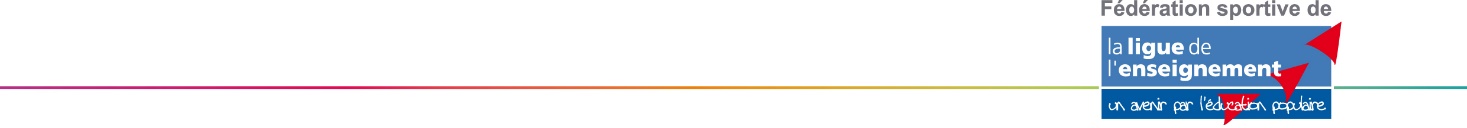 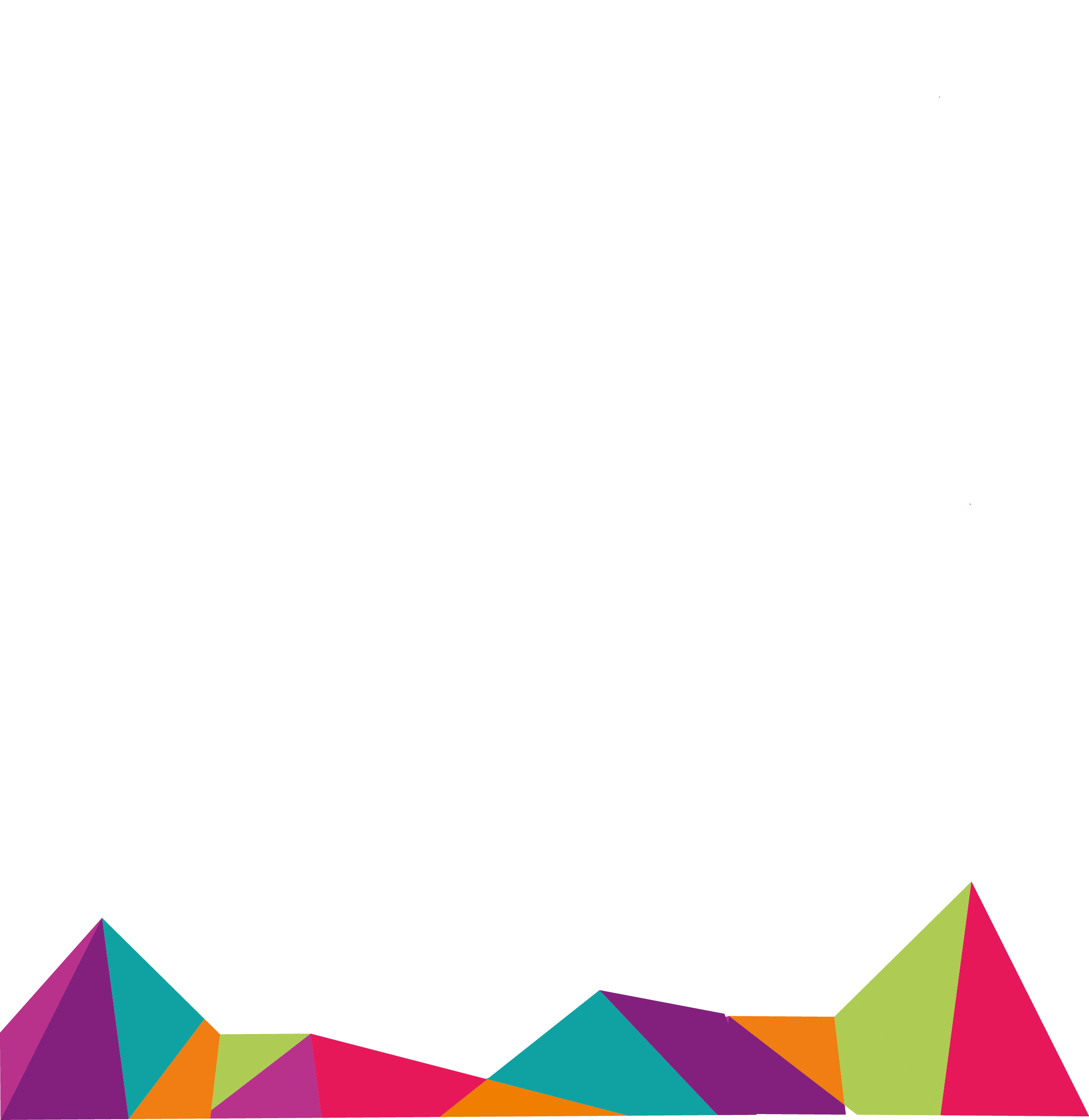 